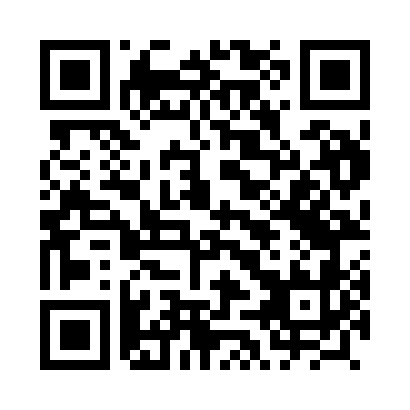 Prayer times for Wola Ociecka, PolandWed 1 May 2024 - Fri 31 May 2024High Latitude Method: Angle Based RulePrayer Calculation Method: Muslim World LeagueAsar Calculation Method: HanafiPrayer times provided by https://www.salahtimes.comDateDayFajrSunriseDhuhrAsrMaghribIsha1Wed2:485:0912:315:377:5410:042Thu2:455:0712:315:387:5510:073Fri2:425:0612:315:387:5710:104Sat2:395:0412:315:397:5810:135Sun2:365:0212:305:408:0010:166Mon2:325:0012:305:418:0110:187Tue2:294:5912:305:428:0310:218Wed2:264:5712:305:438:0410:249Thu2:224:5612:305:448:0610:2710Fri2:194:5412:305:458:0710:3011Sat2:154:5312:305:468:0910:3312Sun2:154:5112:305:478:1010:3613Mon2:144:5012:305:478:1110:3814Tue2:144:4812:305:488:1310:3915Wed2:134:4712:305:498:1410:4016Thu2:124:4512:305:508:1610:4017Fri2:124:4412:305:518:1710:4118Sat2:114:4312:305:528:1810:4119Sun2:114:4212:305:528:2010:4220Mon2:114:4012:305:538:2110:4321Tue2:104:3912:305:548:2210:4322Wed2:104:3812:315:558:2410:4423Thu2:094:3712:315:558:2510:4424Fri2:094:3612:315:568:2610:4525Sat2:094:3512:315:578:2710:4626Sun2:084:3412:315:588:2910:4627Mon2:084:3312:315:588:3010:4728Tue2:084:3212:315:598:3110:4729Wed2:074:3112:316:008:3210:4830Thu2:074:3012:316:008:3310:4831Fri2:074:2912:326:018:3410:49